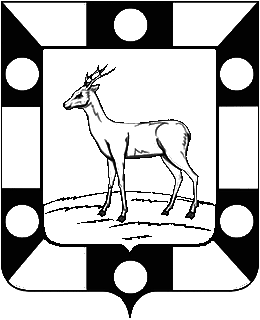 Собрание представителей городского поселения Петра Дубравамуниципального района Волжский Самарской областиЧетвертого созываРЕШЕНИЕ  03.11.2022 г.                                                                                                     № 114О принятии проекта Решения «Об утверждении  бюджета городского поселения Петра Дубрава муниципального района Волжский Самарской области на 2023 год и на плановый период 2024 и 2025 годов в первом чтении» и вынесении проекта Решения о бюджете на публичные слушания.В соответствии с Конституцией Российской Федерации, Бюджетным кодексом Российской Федерации, Федеральным Законом «Об общих принципах организации местного самоуправления в Российской Федерации» от 06.10.2003 №131-ФЗ, Положением «О бюджетном устройстве и бюджетном процессе в городском поселении Петра Дубрава муниципального района Волжский Самарской области», утвержденным  решением Собрания представителей городского поселения Петра Дубрава муниципального района Волжский Самарской области от 15.06.2020 №192, «Порядком организации проведения публичных слушаний в городском поселении Петра Дубрава», принятым решением Собрания представителей городского поселения Петра Дубрава муниципального района Волжский Самарской области №163 от 26.02.2010 года и Уставом городского поселения Петра Дубрава муниципального района Волжский Самарской области, в целях реализации права жителей городского поселения Петра Дубрава на осуществление местного самоуправления посредством участия в публичных слушаниях, обеспечения гарантии предварительного ознакомления населения с проектом бюджета городского поселения Петра Дубрава на 2023 год и на плановый период 2024 и 2025 годов, Собрание представителей городского поселения Петра Дубрава муниципального района Волжский Самарской областиРЕШИЛО:1. Принять проект Решения «Об утверждении  бюджета городского  поселения Петра Дубрава муниципального района Волжский Самарской области на 2023 год и на плановый период 2024 и 2025 годов в первом чтении» (Приложение).2. Провести публичные слушания по проекту бюджета городского поселения Петра Дубрава муниципального района Волжский Самарской области на 2023 год и на плановый период 2024 и 2025 годов (далее по тексту – проект бюджета поселения).3.Инициатор проведения публичных слушаний по проекту бюджета поселения на 2023 год и на плановый период 2024 и 2025 годов - Глава городского поселения Петра Дубрава муниципального района Волжский Самарской области.4. Местом проведения публичных слушаний по проекту бюджета поселения (местом ведения протокола публичных слушаний) определить кабинет №1 администрации городского поселения Петра Дубрава муниципального района Волжский Самарской области (443546, Самарская область, Волжский район, п.г.т. Петра Дубрава, ул. Климова, 7). Проведение публичных слушаний по проекту бюджета поселения назначить на «11» декабря 2022 года в 10.00 часов. Заключение о результатах публичных слушаний по проекту бюджета поселения опубликовать в печатном средстве информации городского поселения Петра Дубрава «Голос Дубравы» не позднее 10 (десяти) календарных дней со дня их проведения.5.  Мероприятие по информированию жителей поселения по вопросу обсуждения      проекта решения Собрания представителей городского поселения Петра Дубрава муниципального района Волжский Самарской области «Об утверждении  бюджета городского  поселения Петра Дубрава муниципального района Волжский Самарской области на 2023 год и на плановый период 2024 и 2025 годов в первом чтении» состоится 12.11.2022 года в 17.00 часов по адресу: 443546, Самарская область, Волжский район, поселок городского типа  Петра Дубрава, ул. Климова, 7.6.  Назначить лицом, ответственным за ведение протокола публичных слушаний и протокола мероприятия по информированию жителей городского поселения Петра Дубрава муниципального района Волжский по вопросу публичных слушаний, ведущего специалиста администрации городского поселения Петра Дубрава   Н.В. Аристову.7. Прием замечаний и предложений по проекту бюджета поселения, вносимых жителями поселения и иными заинтересованными лицами, осуществляется в период с «12» ноября 2022 года по «08» декабря 2022 года в рабочие дни с 8.00 часов до 17.00 часов, а в выходные дни с 12.00 часов до 15.00 часов по адресу, указанному в пункте 4 настоящего Решения. Прием замечаний и предложений по проекту бюджета поселения оканчивается в 10.00 часов «08» декабря 2022 года.8. Администрации городского поселения Петра Дубрава направить настоящее Решение и проект бюджета поселения в печатное средство информации городского поселения Петра Дубрава «Голос Дубравы» и на сайт администрации для официального опубликования. 9. Настоящее Решение вступает в силу со дня его опубликования.Глава городского поселения                                                       В.А. Крашенинников   Председатель                                                                                                            Собрания Представителей                                                             Л.Н. Ларюшина  